Representing Equivalent Ratios and RatesRepresenting Equivalent Ratios and RatesRepresenting Equivalent Ratios and RatesRepresenting Equivalent Ratios and RatesUses multiplicative relationships to represent and create ratios and rates (ratio table).It takes 6 cups of blueberries to make a pie. 
How many cups of blueberries 
will I need to make 5 pies?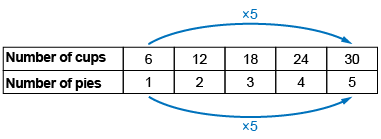 “I use a ratio table to see patterns to help me solve problems.”Represents and records ratios and rates symbolically.6:1, 12:2, 18:3, 24:4, 30:5Represents and creates equivalent ratios and rates.The ratio of cups 
of blueberries to pies is 30:5. 
Identify equivalent ratios.“I multiply or divide each term by the same number. Equivalent ratios: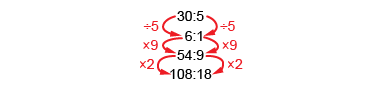 Flexibly represents and creates equivalent ratios and rates.A baker sells 2 pies for $15. How much did the baker make 
if 7 pies were sold?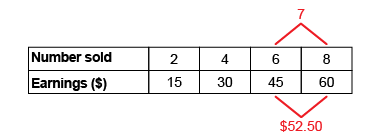 “7 is halfway between 6 and 8, so I find the number halfway between 
45 and 60, which is $52.50.”Observations/DocumentationObservations/DocumentationObservations/DocumentationObservations/Documentation